*Esta información se solicita únicamente con el fin de organizar el congreso y no influirá en la decisión de aceptación.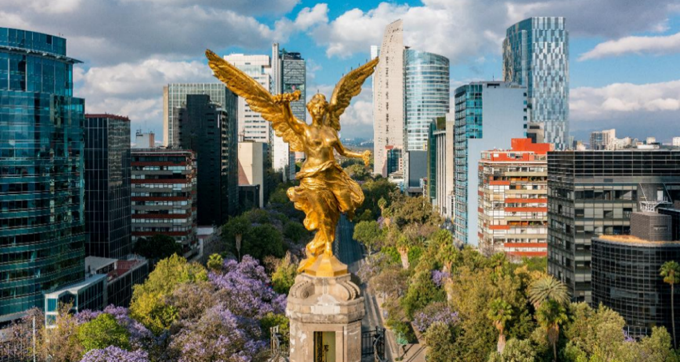 MÉXICO CD. MÉXICO, 30,31 -1 de septiembre de 2023Formulario de presentación de una comunicación oralPlazo: 15 de mayo de 2023El formulario cumplimentado debe enviarse por correo electrónico a: alass@alass.org MÉXICO CD. MÉXICO, 30,31 -1 de septiembre de 2023Formulario de presentación de una comunicación oralPlazo: 15 de mayo de 2023El formulario cumplimentado debe enviarse por correo electrónico a: alass@alass.org Título de la comunicación Título de la comunicación Primer autorPrimer autorFunción, profesiónFunción, profesiónAfiliación profesional del primer autorAfiliación profesional del primer autorDirección profesional Dirección profesional Ciudad y código postalCiudad y código postalPaísPaísTeléfono Teléfono EmailEmailCoautoresCoautoresPalabras clave (máximo 5)Palabras clave (máximo 5)¿Trata esta comunicación un tema relacionado con TEMA: OBJETIVOS DE DESARROLLO SOSTENIBLE  Objetivo 3 :SALUD Y BIENESTAR¿Trata esta comunicación un tema relacionado con TEMA: OBJETIVOS DE DESARROLLO SOSTENIBLE  Objetivo 3 :SALUD Y BIENESTARResumen de la comunicación (250-500 palabras)- Tema y objetivo de la presentación- Contexto y problemática- teoría, métodos, modelos, materiales utilizados - resultados y discusión- contribución/relevancia para el estado del arte y/o la prácticaResumen de la comunicación (250-500 palabras)- Tema y objetivo de la presentación- Contexto y problemática- teoría, métodos, modelos, materiales utilizados - resultados y discusión- contribución/relevancia para el estado del arte y/o la prácticaIdioma de presentación oralIdioma de presentación oralIdioma del material de presentación (diferente del anterior)Idioma del material de presentación (diferente del anterior)